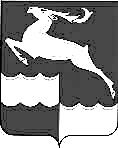 
АДМИНИСТРАЦИЯ ТАГАРСКОГО СЕЛЬСОВЕТАКЕЖЕМСКОГО РАЙОНАКРАСНОЯРСКОГО КРАЯПОСТАНОВЛЕНИЕ26 сентября 2019 г.			№ 29 – п				       д. ТагараО внесении изменений в Постановление Администрации Тагарского сельсовета от 26.10.2018 № 47-п «Об утверждении Примерного положения об оплате труда работников муниципального казенного учреждения «Централизованная бухгалтерия Тагарского сельсовета»»На основании Закона Красноярского края от 06.12.2018 № 6-2299 «О краевом бюджете на 2019 год и плановый период 2020 – 2021 годов», руководствуясь письмом Министерства финансов Красноярского края от 27.08.2019 № 14-11\9233 «О необходимости принятия муниципальных правовых актов», статьями 21, 24 Устава Тагарского сельсовета, ПОСТАНОВЛЯЕТ:1. Внести в Постановление Администрации Тагарского сельсовета от 26.10.2018 № 47-п «Об утверждении Примерного положения об оплате труда работников муниципального казенного учреждения «Централизованная бухгалтерия Тагарского сельсовета»» следующие изменения:1.1. В Приложении к Постановлению:1.1.1. таблицупунктаIIПримерного положения об оплате труда работников муниципального казенного учреждения «Централизованная бухгалтерия Тагарского сельсовета» изложить в следующей редакции:2. Настоящее Постановление вступает в силу со дня, следующего за днем его опубликования в газете «Вести Тагары», но не ранее 01.10.2019 года. Подлежит размещению на официальном информационном интернет-сайте Тагарского сельсовета (www.admtagara.ru).3. Контроль за исполнением настоящего Постановления оставляю за собой.Глава Тагарского сельсовета						            Е.Н. АнтоновКвалификационные уровниМинимальные размеры окладов (должностных окладов), ставок заработной платы, (руб.)Должности, отнесенные к ПКГ «Общеотраслевые должности служащих третьего уровня»Должности, отнесенные к ПКГ «Общеотраслевые должности служащих третьего уровня»1 квалификационный уровень3779 руб.2 квалификационный уровень4152 руб.3 квалификационный уровень4558 руб.4 квалификационный уровень5479 руб.5 квалификационный уровень6397 руб.Должности, отнесенные к ПКГ «Общеотраслевые должности служащих четвертого уровня»Должности, отнесенные к ПКГ «Общеотраслевые должности служащих четвертого уровня»1 квалификационный уровень6875 руб.2 квалификационный уровень7965 руб.3 квалификационный уровень8577 руб.